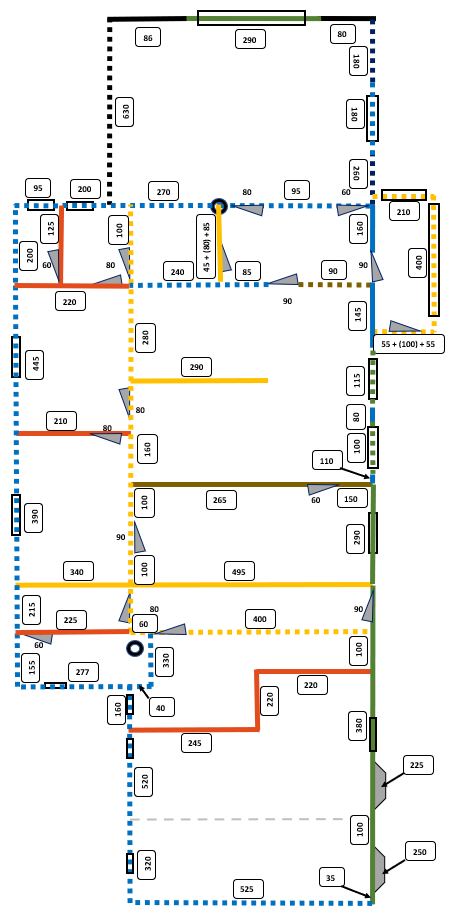 Legenda:                           	85 / 10,7 		KOMÍN		80 / 3,26					70 / 2,65		OKNO		65 / 0,9			55 / 4,95		DVEŘE                           	50 / 47,42					                          	45 / 11,92		40 / 2,15		35 / 12,55 		30 / 18,6             		15 / 14,65SOUČET: 129,78 = cca 130 m